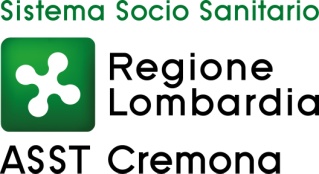 Documento di attestazioneA. Il Nucleo di Valutazione delle Prestazioni presso l’Azienda Socio- Sanitaria Territoriale di Cremona ha effettuato, ai sensi dell’art. 14, co. 4, lett. g), del d.lgs. n. 150/2009 e delle delibere ANAC n. 1310/2016 e n. 141/2018, la verifica sulla pubblicazione, sulla completezza, sull’aggiornamento e sull’apertura del formato di ciascun documento, dato ed informazione elencati nell’Allegato 2.1 – Griglia di rilevazione al 31 marzo 2018 della delibera n. 141/2018.B Il Nucleo di Valutazione delle Prestazioni ha svolto gli accertamenti tenendo anche conto dei risultati e degli elementi emersi dall’attività di controllo sull’assolvimento degli obblighi di pubblicazione svolta dal Responsabile della prevenzione della corruzione e della trasparenza ai sensi dell’art. 43, co. 1, del d.lgs. n. 33/2013Sulla base di quanto sopra, il Nucleo di Valutazione delle Prestazioni,  ai sensi dell’art. 14, co. 4, lett. g), del d.lgs. n. 150/2009attesta che□ L’amministrazione/ente ha individuato misure organizzative che assicurano il regolare funzionamento dei flussi informativi per la pubblicazione dei dati nella sezione “Amministrazione trasparente”;□ L’amministrazione/ente ha individuato nella sezione Trasparenza del PTPC i responsabili della trasmissione e della pubblicazione dei documenti, delle informazioni e dei dati ai sensi dell’art. 10 del d.lgs. 33/2013;attestala veridicità e l’attendibilità, alla data dell’attestazione, di quanto riportato nell’Allegato 2.1. rispetto a quanto pubblicato sul sito dell’Azienda Socio – Sanitaria Territoriale di Cremona .Cremona, 18 aprile 2018Firma dei componenti del Nucleo di Valutazione delle PrestazioniDott. Stefano Del MissierIng. Raul RagazzoniDr. Giacomo Boscagli